MKS Nová Paka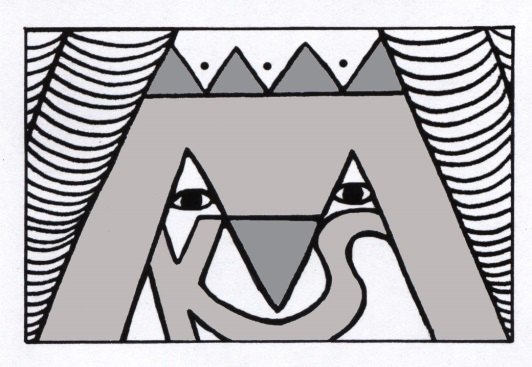 F. F. Procházky 101509 01 Nová PakaTel. – fax: 493 721 928  mobil: 737 289 732, 734 155 684IČO: 71235876Bankovní spojení: ČS a.s. Nová Paka  č.ú. 1165187349/0800e- mail: reditel.mks@kultura-novapaka.czDovolujeme si Vás srdečně pozvat do uličky (F.F.Procházky) řemeslných výrobků v rámci  „HRUBÉ POUTI“,  která se uskuteční v sobotu a neděli 19. 8. – 20. 8. 2017 v Nové Pace. Součástí pouti je doprovodný program, který se uskuteční v Městském kulturním středisku.	Těšíme se na Vás.     						Za kolektiv MKS: Romana Martincová a Simona Černá Zde odstřihněte a zašlete na výše uvedenou adresu nejpozději do 4. srpna 2017-----------------------------------------------------------------------------------------------------------------Závazná přihláška na HRUBOU POUŤ v Nové Pace Jméno řemeslníka - prodejceDruh řemesla či nabízeného zbožíUkázka řemesla  ANO                           NE               zaškrtněteRezervace našeho stánku (2m) cena za m 150 Kč ANO                            NE               zaškrtněteCena za m vlastního stánkuRozměr stánku (délka x šířka) prosím dopl.100,- Kč